Prof. Mansour Ahmad AlwraikatPhone: Mobile :(00962) 776821803. Office (00962)65355000 ext. 24531                                                                    The University of Jordan                    School of Educational Sciences Department of Curriculum and Instruction        Program of Educational Technology                        Email: mansouralwraikat@gmail.comMailing Address: P. O. Box 13119 Amman Jordan                                                                                                                                              Website: http://www2.ju.edu.jo/sites/academic/m.wraikat/default.aspx-----------------------------------------------------------------------------------------EDUCATIONDoctor of Philosophy- (Ph.D) Instructional Technology, Ohio University, Athens, Ohio, USA (2007).Master in Computer Education- (MA), Ohio University, Athens, Ohio, USA (2002).Bachelor in English Langauge and Literatures- (BA) Mutah University, Karak, Jordan (1995).High Diploma in Administration and Military Sciences- (Dip) Mutah University, Karak, Jordan (1995).PROFILE AND SKILLSExcellent communications and negotiations skills at all levels, team leadership, coordination, project planning and management, and other skills. Capable of working under pressure, self-motivated, independent, good common sense, flexible, and innovative. Capable of making significant contributions to higher education institutions in teaching, research,  and community service.PROFESSIONAL EXPERIENCEMember of the board of trustees  of the faculty of educational sciences and arts (UNRWA).Head of the Department of Curriculum and Instruction (2018-2019).Designing and teaching e-learning courses with Blackboard and Moodle applications.Professional learning, curriculum design and instructional design for e-learning and blended online learning environments.Provided academic development consultancy in a range of teaching development areas. Major consultancy areas blended and e-learning, course and program re-design, design and development of staff and student electronic portfolios.Provide training on various educational technologies including Smartboards, Blackboard and Moodle technologies.Work with faculty to provide resources for integration within their curriculum.Advise students, faculty and staff on how to best use technology to improve their teaching, learning and work.Designed, developed and facilitated formal and informal professional development to staff on how to use various technologies in the classroom to improve instruction.Chairperson committee digital pedagogies responsible for the development of an e-learning policy plan for the faculty of Educational Sciences.Designed, developed, promoted and assessed the effectiveness of curricula and digital learning objects and tutorials in several disciplines.Webmaster for the website of the College of Educational Sciences (2007-2010). Supervisor of the Educational Technology Program at The University of Jordan in the period (2009-present).Closely supervised the development of the IT infrastructure at The University of Jordan in the period (2007-present).Played a leading role for addressing the problems of transforming into e-learning at The University of Jordan in the period (2007- present).Professor, Teaching Instructional Technology and Computer education courses for graduate (PhD, Ma) and undergraduate, and high Diploma students at the University of Jordan, Amman, Jordan (2017-present).Associate Professor, Teaching Instructional Technology and Computer education courses for graduate and undergraduate, and high Diploma students at the University of Jordan, Amman, Jordan (2012-2017).Assistant Professor, Teaching Instructional Technology and Computer education courses for graduate and undergraduate, and high Diploma students at the University of Jordan, Amman, Jordan (2007-2012).Supervision and examination of many academic theses for graduate students in the Department of Curriculum and Instruction within the program of educational technology in the College of Education at the University of Jordan, and other Universities (2007-present).Coach. Development of technological skills in teaching for faculty at the University of Jordan (2007-2011).Expert evaluator for many books in Educational Technology sponsored by The Ministry Of Education in Jordan (2009-present).Lab Assistant, Computer labs in the College of Education at the University of Ohio, Athens,USA (2001-2005).Coordinator, Scientific seminars in instructional technology program in the College of Education at the University of Ohio, Athens, USA (2004-2006).Officer in the Jordanian armed forces (1995-2000).Military cadidt at Mut'ah University- Military wing.Fluent in both Arabic and English: reading, writing, and speaking.COMMITTEES MEMBERSHIPThe head of the National Accreditation Committee for the educational technology programs  in the School of Educational Sciences at The University of Jordan. (2022).Member of the Center of Blended Learning and Open Educational Resources at The University of Jordan (2018- until now).Served as a member of the Royal National Committee for Developing Human Resources, Integrating Technical Education (2015-2016).Served as the head of the Accreditation Committee for the assisted technology and educational technology programs accreditation in the Higher Education Accreditation Commission (2014).Head of the committee to develop a plan for grant submission to Samsung Company for the  technological needs of the School of Education 4/12/2014.Head of the Accreditation Committee for the assisted technology and educational technology program (BA) in The Middle East University.Head of the committee for the development of the Doctorate program in Educational Technology - School of Educational Sciences at the University of Jordan (2015- present).Member of the Conferences and Workshops Committee at the School of Educational Sciences (2016-present).Member of the Social Committee at the School of Educational Sciences (2015-2016).Member of the committee for the development of the master's program in Educational Technology - Faculty of Educational Sciences at the University of Jordan (2008- present).Member of the Committee of Investigation in The College of Educational Sciences at The University of Jordan (2012-present).Member of many other academic and professional Committees at the University of Jordan and the Ministry of Education in Jordan (2007-present).Member of many committees for developing teacher education plans in Jordan.Member of many committees for developing study plans at the university level.Member of the MS. Theses and Ph.D. Dissertations Examination Committees.Member of the Curriculum Planning Committee.Member for the committee for the commission standards and specifications in the College of Educational Sciences (2007-present).Member of the Committee for the comprehensive exam for the students of Master Specialization Educational Technology at the Department of Curriculum and Instruction (2007-present).Member of the preparatory committee for the scientific day in the College of Educational Sciences (2007-2009).CONFERENCES, WORKSHOPS, LECTURES, MEETINGS ATTENDANCEThe Second International Conference and the Twentith Conference for Libraries and Archives in The Hashimate Kingdom of Jordan. Attitudes of Faculty Members and Graduate Students Towards Remotely Defending of Dissertations and Thesises.  5-7, October, 2021.Instructional Design for Courses in E-learning Environments, TEMPUS project number 544491-TEMPUS-1-2013-1-ES-TEMPUS-SMGR entitled: Enhancing Quality of Technology Enhanced Learning at Jordanian Universities (EQTeL). Turko University, Finland (27/2-1/3, 2017).Enhancing Quality of Technology-Enhanced Learning at Jordanian Universities eQtel (23/3/2017). Professor Abdallah Al-Zoubi; Professor Adnan Al-Otom; Professor Ahmad Al-Salaymeh. Internationalising Research (6 December, 2016). Professor Abdallah Al-Zoubi.Designing Framework for National Qualifications (20/10/2016). Head of E-Rasmus + Office, Professor Isam Zabalwi.Strategy for Writing Proposals Projects  to European Union Funds. (9/3/2016). Professor Ahmad Abu El-Haija, Director of National Erasmus+ Office-Amman, Jordan.Contemporary Issues in the Design of Higher Education Curriculum (12-13 October, 2015). Porfessor Paul Blackmore, King’s College London.Visions and Thoughts Toward Improving Higher Education. (November 1, 2015). Professor Eklif Al-Tarawneh, Former President of The University of Jordan. School of Educational Sciences, The University of jordan, Amman, Jordan.E-Learning Applications into the Workplace (2012).Data analysis using the statistical analysis program (SPSS) at Consulting Center - University of Jordan (2008).Electronic Thesis Design-ETD at Ohio University, Athens, Ohio, USA (2006).Digital Portfolio Design at Ohio University, Athens, Ohio, USA (2005).Construction and Development of Curriculum at Ohio University, Athens, Ohio, USA (2005). Construction and Development of Computerized Tests at Ohio University, Athens, Ohio, USA (2004).Desktop Publishing at Ohio University, Athens, Ohio, USA (2003).Electronic portfolio using Adobe Acrobat at Ohio University, Athens, Ohio, USA (2002).Towards a National Qualification Framework for Jordan NQF-J, National Conferences, Princess Sumaya University for Technology, 22 March 2017.Higher Education in The Arab World: Toward A Global Competition, May 11-12, 2016, School of Educational Sciences, The University of Jordan, Amman-Jordan.Education in adigital innovated environment, The University of Jordan and Zarqa University, 2015.Erasmus Second Conference, Amman, Jordan, 2015.London International Conference on Education (LICE-2009).Features and Prospects  of Quality in Higher education and Scientific Research in the Arab World-Quality is our Way to Excellence and Creativity,  Capabilities of the Sakai Open Source Learning Management System. Holiday Inn Amman-Jordan (Petra Conference), 2009.E-Learn-World Conference on E-Learning in Corporate, Government, Healthcare, and Higher Education, Vancouver, Canada, 2009.Learning Organization, School of Educational Sciences, The University of Jordan, 2009.Southeastern Ohio Distance-Learning Conference, Marietta, OH, USA, Washington State Community College, February 11, 2005.RCET’S Fourth Annual Research Conference, January 23 & 24, 2003 in the Moulton Hall Learning Technologies Center, OH, Athens.Lecturer in Training Programs for Faculty Development of Tabuk University, The University of Jordan, 2015.Lecturer in Training Program for Faculty of  Russian Frienship University, The University of Jordan, 2015.Lecturer in Training Program for Developing Technological Educational Skills for Faculty Members at the University of Jordan, 2008-2013.RESEARCH INTERESTSMaking the Transition into E-Learning Environments.E-Learning applications in Education.Mobile Learning.Faculty Use of Instructional Technology.Enhancement of Learning Environments through the Integration of Technology.Technological Applications in Education.Educational Applications of the Internet.WORK EXPERIENCEInstructional Design in Modern Electronic Environments.Mobile Learning Environments.Technological Applications in Education.Educational Applications of the Internet.Web Design Using Dreamweaver.Desktop Publishing using Quark-Express.Multimedia Applications in Education.Digital Imaging using Photoshop.Video creation and editing using Camtasia.Technical Support in Education.K-12 Software Integration.Instructional Design and Advance Instructional Design.Electronic Portfolios.Distributed Learning Courseware.Computers in Language Teaching.Research Literature in Instructional Technology.ACADEMIC RESPONSIBILITIESSpervised, debated, and examined more than 200 dissertation, and thesis.Keynote  speaker at the closing of the Conference Features and Prospects  of Quality in Higher education and Scientific Research in the Arab World-Quality is our Way to Excellence and Creativity,  Capabilities of the Sakai Open Source Learning Management System. Holiday Inn Amman-Jordan (Petra Conference), 2009.Played a major role in creating the ICTE program for integrating technology into the curriculum between the Instructional Technology program in the College of Education at Ohio University and the College of Education and The IT College at The University of Jordan (2006-2015).Provided assistance in instructional technology and the development of trouble shooting skills in the use of computers for students and faculty members in the Computer Lab in the College of Education at Ohio University as part of my work as a Computer Lab assistant (Ohio University, 2002-2005).Troubleshoot computer problems in the Computer Lab in the College of Education including installation of hardware and software, printing and network problems (Ohio University, 2002-2004).Seminar coordinator for the Instructional Technology program in the College of Education at Ohio University that included inviting quests speakers, preparing desktop publishing materials for seminar meetings about issues in Instructional Technology and education (Ohio University, 2004).Provided help and support in some courses in the Instructional Technology program that included Blackboard support, and expertise in emerging Web development tools (Ohio University, 2004).Conducted research projects in both qualitative and quantitative approaches with faculty members in the College of Education at Ohio University (Ohio University, 2003-2004).Worked in a highly diverse academic environment, and worked in a collaborative, social constructivist learning environment (Ohio University, 2002-2004).PUBLICATIONSAbushalha, S,. & Alwraikat, M. (2023). Analysis of the Literary Texts and their Cultural Content in Action Pack Textbook in Jordan for Grades (6, 10, 12), Jordanian Educational Journal. Aldeeri, T,. & Alwraikat, M. (2021). The Obstacles Facing Jordanian Universities in Using M-Learning for Teaching from the Point View of Experts and Students, Dirasat, 48(1), 151-170.Al-Abdallat, m,. & Alwraikat, M. (2020). The Effect of Teaching Using Artificial Intelligence Software’s on the Academic Achievement of the 10th Grade Students in Computer Science Subject and Their Attitudes Towards It in Jordan. Journal of Education and practice, 11(7), 83-92.AL-Nawaiseh, A,. & Alwraikat, M. (2020). Impact of Using Developed Learning Management System on Student’s Scientific Thinking Skills: Applied Study on 10th Grade Chemistry Class. European Journal of Business and Management, 12(5), 94-102.Al-Saifi, R,. & Alwraikat, M. (2020). An Analytical Study of the Implications of Educational Technology Provided in Al-kahaf Chapter. Quran. De Al-Andalus, 6(23), 301-344.Alturk, W,. & Alwraikat, M. (2020). The effect of using educational voting system (IRS) on sixth grade students motivation to learn science. Journal of the Islamic University for Educational and psychological Studies, 28(3), 556-575.Aldeeri, T,. & Alwraikat, M . (2020). Factors Influencing the Use of Mobile Learning in Learning at Jordanian Universities from the Point of View of Experts and Students. Journal of Education and Practice, 11(16), 120-133.Aldeeri, T,. & Alwraikat, M . (2019). The Degree of Suitability of Teaching Models Used Mobile Learning from the Point of View of Experts. Al Andalous Journal, 5(19), 167-197.Hejjeh,F,. & Alwraikat, M. (2019). The Effect of the Formative E-tests Immediate Feedback on Motivation for Learning and Academic Achievement Among students in 8th Grade. Journal Of Jordaninan Educational Journal, 4 (3), 110-136.Katatbah, M,. & Alwraikat, M. (2017). Knowledge Degree of Principles of Designing Instructional Electronic Websites by Educational Technology Students in Jordanian Universities and it's Relation to some Variables. Jordaninan Association Educational Journal, 2 (2), 150-175.Alwraikat, M. (2017). Smartphones as a New Paradigm in
Higher Education Overcoming Obstacles. International Journal of Interactive Mobile Technologies, 11(4), 114-135.Almarzoug, L & Alwraikat, M. (2017). Research Attitudes in Educational Technology in the University of Jordan:Systematic Review of University Thesis . Dirasat.Alwraikat, M. (2017). Probing Standardization in Public Schools Curriculum: Insights of Teachers. International Journal of Instructional Technology & Distance Learning, 14(2), 3-22. Alwraikat, M. (2017). A Glimpse at International Technology Education Standards in Higher Education Institutions. International Journal of Instructional Technology & Distance Learning, 14(2), 23-40. Abu Suilike, A., & Alwraikat, M. (2015). Degree Of Possession Of Students Of The Faculty Of Educational Sciences At The University Of Jordan To The Technological Skills Included In The Knowledge-Based Economy. Dirasat.Nassar, A., & Alwraikat, M. (2016). The Degree of Using the Wireless Internet Technology in Learning by Students of the University of Jordan from their Own Perspective. Dirasat, 43(2), 985-1007.Alwraikat, M. (2015). Wireless Internet Technology to Support Learning in the University of Jordan: Students Voices. International Journal of Interactive Mobile Technologies, 9(3), 4-10.Alwraikat, M., & Al Tokhaim, H. (2014). Exploring the Potential of Mobile Learning Use Among Faculty Members. International Journal of Interactive Mobile Technologies, 8 (3), 4-10.Al Tokhaim, H., & Alwraikat, M. (2013). The degree of awareness of King Saud University’s faculty members toward mobile learning. International Journal of Instructional Technology & Distance Learning, 10 (9), 25-42. Alkalidi, J., & Alwraikat, M. (2013). The Reality of Using Educational Robot by Teachers of Information Technology in the Second Cycle (5-10) of Basic Education in the Sultanate of Oman. Journal of Educational and Psychological Studies, Gaza, 21(2), 410-450.Alwraikat, Mansour. (2012). Graduate Students’ Attitudes Towards the Use of E-Portfolios in the College of Educational Sciences at the University of Jordan. International Journal of Instructional Technology & Distance Learning, 10 (9), 25-42. Adnan Al-Doulat, Alwraikat Mansour, Mamoon Al- Momani. (2011). The Effectiveness of a Constructive Strategy in the Modification of Alternative Concepts Regarding the Structure of Material Held by Class-room Teacher Students. Dirasat, 38 (5), 1780-1790.Alwraikat, M., Aldoulat, A., & Al-Dajeh, H. (2011). The Use of Educational Technology by Faculty Members in The College of Educational Sciences at The University of Jordan and the Seven Principles for Godd Practice in Undergraduate Education. Dirasat,  38 (6), 1986-2004.Al-Dajeh, H., Al-Saaideh, M., Alwraikat, M., & Al-Shara, I. (2011). Evaluating the Professional Diploma in Education at the University of Jordan. Dirasat,  38 (6), 2157-2173.Hammad, I., Labadi, N., Shdaifat, S., & Alwraikat, M. (2011). The Attitudes of Fiqh Major Students at the University of Jordan towards Teaching Job and the Effect of Teaching Method Course on these Attitudes. Dirasat,  39 (6), 258-273.Elkilani, S. AL-Doulat, A., & Alwraikat, M. (2010). Promoting Transfer of  Learning Across Complex Scientific Domains of Knowledge. Literacy Information and Computer Education Journal (LICEJ), 1(1) 8-10.PUBLISHED BOOKSAlmajali, M., Alfuliah, K., Alwraikat, M., & Salah, M. (2009). Multimedia. Irbid, Jordan, Modern World Books.EDITORIAL AND REVIEWING ACTIVITIESReviewer for the Following Journals:Journal of Visual Literacy, USA.Universal Journal of Educational Research, USA.Computers in Schools, Taylor & Francis, Inc., Philadelphia, USA.Dirasat Journal/Educational Sciences, The University of Jordan – Jordan.Dirasat Journal/Administrative Sciences, The University of Jordan – Jordan.Zarga Journal for Research & Studies in Humanities, Zarga University- Deanship of Research.Higher Education in The Arab World: Toward A Global Competition, May 11-12, 2016, School of Educational Sciences, The University of Jordan, Amman-Jordan.Al-Manarah Journal for Research and Studies- Al al-byat University.COURSES TAUGHTGRADUATE COURSESUsing Computers in Education.Educational Technology.Instructional Design.Designing Materials for Group and Individualized Learning.Computerized Instructional Software.Modern Trends.Distance Education.UNDERGRADUATE COURSESUsing Computers in Education.Computerized Educational Software  for Children.Designing and Producing Educational Means.Practical Education 1.Practical Education 2.Early Childhood Curriculum.Family and Child-Rearing.Methods of Teaching.Measuring and Evaluating Student Learning.HONORS and AWARDSCertificate Award from the Second International Conference and the Twentith Conference for Libraries and Archives in The Hashimate Kingdom of Jordan, 5-7, October, 2021.Graduate Studies Research Grant, College of Education, Ohio University (2005-2006).Graduate Assistantship, College of Education, Ohio University (2001-2004).Letters of Acknowledgement from the Dean of The School of Educational Studies for active participation in the student union elections (2015-2016).Letters of Acknowledgment from the Chair of the Curriculum and Instruction Department (2016).Letter of Acknowledgment from the the Dean of The School of Educational Studies for active participation in conference of the Higher Education in The Arab World: Toward A Global Competition, May 11-12, 2016, School of Educational Sciences, The University of Jordan, Amman-Jordan.Letters of Acknowledgment from the Chair of the Curriculum and Instruction Department for excellence in teaching (2007-2008).Letters of Acknowledgement from the Editor of the Journal of Visual Literacy for the years 2009, 2010, 2011.My research is in the soptlight at the Research Gate with over more than 100 views.Awards by The Deanship of Academic Research in The University of Jordan for published papers in First Class Journals (Category 1), and Dirasat.PROFESSIONAL ORGANIZATIONSAssociation for the Advancement of Computing in Education, USA (2006, 2009).Jordan Library & Information Association, Jordan (2016-present).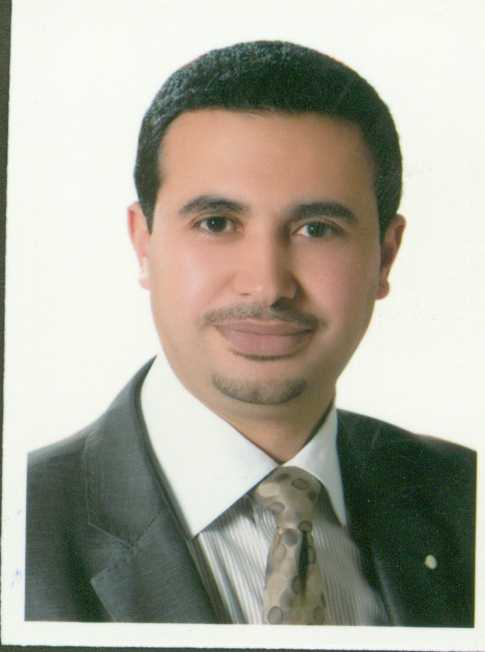 